Какое хобби выбрать?Для того чтобы выбрать то или иное хобби, нужно предварительно сделать следующие действия:Проанализируйте возможные варианты хобби за несколько лет до выхода на пенсию, чтобы мысли о скором отдыхе придавали радости, а не приводили к апатии.Составьте список, где будут указаны все желания, которые хотелось бы реализовать после получения первых пенсионных отчислений.Стоит распланировать свой бюджет до выхода на пенсию, чтобы в пожилом возрасте не возникало денежных проблем.Ниже выделим список хобби, которые могут подойти для пожилого человека:Ведение блога по одной из любимых тематик, например, кулинарный, образовательный, информационный блог.Спорт – йога, пробежка, спортивная ходьба, плавание и так далее.Правильное питание для продления жизни.Изделия своими руками – вышивка, шитье, написание книги, вязание, садоводство, ремонт техники и прочее.Самопознание с помощью книг, видео-курсов, тренингов.Домашние хобби – цветоводство, садоводство, разведение домашних животных, уход за внуками.Посещение общественных мероприятий – клубы для тех, кто старше 30 лет; музеи; театр; парк; библиотека и прочее.Коллекционирование – собирать разрешено все, что нравится конкретному гражданину пенсионного возраста.Дополнительный доход на пенсии?Практически любое хобби может приносить доход пенсионеру, приведем несколько примеров:Открытие онлайн-магазина по продаже изделий ручной работы.Ведение блога.Магазин на дому.Выращивание рассады.Вязание и продажа вязаных изделий.Выпечка под заказ.Репетиторство.Сетевой бизнес.Частное такси (если имеется собственный автотранспорт).Выгуливание собак.Выращивание рыб или размножение животных.Фото- и видеосъемка.Дизайнерская работа (если имеются профессиональные навыки).Детский сад на дому.Доставка подарков, цветов, еды на дом.Изготовление бизнес-планов, курсовых, дипломных работ.Написание книги.После оформления пенсионных выплат каждый пенсионер должен понимать, что в 55 (женщины) и 60 лет (мужчины) жизнь только набирает обороты. Выход на пенсию – это прекрасное время для занятий любыми делами, которые всегда уходили в долгий ящик. 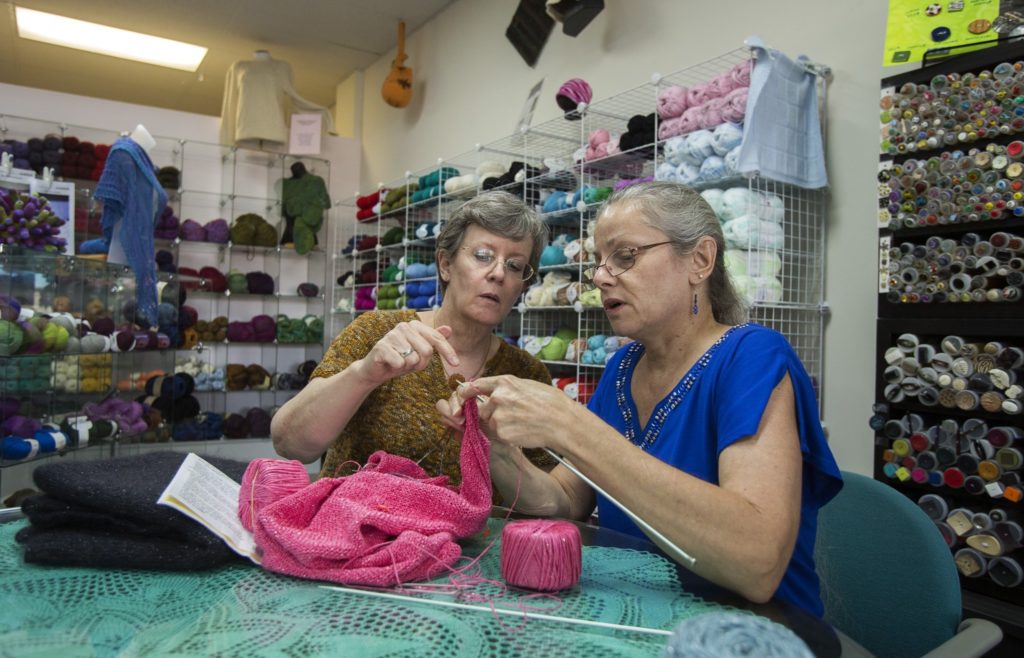 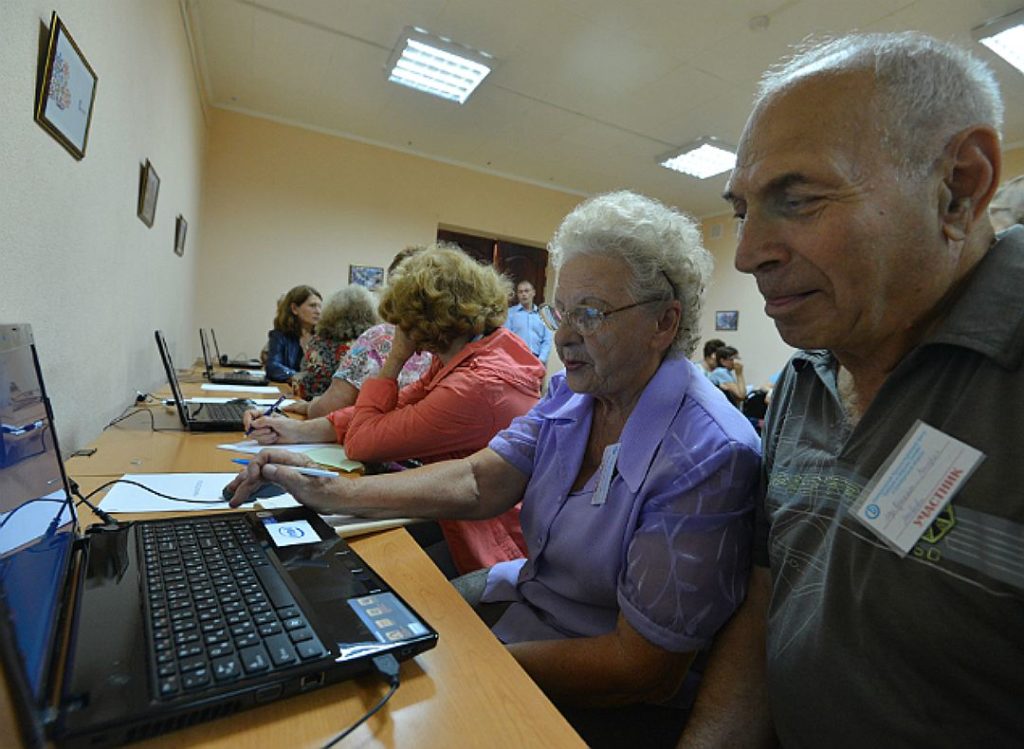 